ΚΔΑΠ ΒΑΣΙΛΙΚΩΝ(ΚΕΝΤΡΟ ΔΗΜΙΟΥΡΓΙΚΗΣ ΑΠΣΧΟΛΗΣΗΣ ΠΑΙΔΙΩΝ)ΔΗΜΟΤΙΚΟ ΣΧΟΛΕΙΟ ΒΑΣΙΛΙΚΩΝ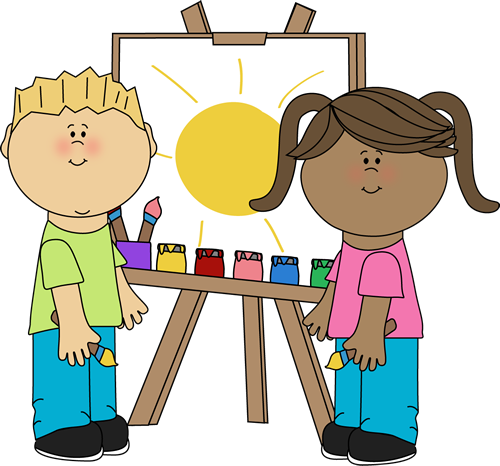 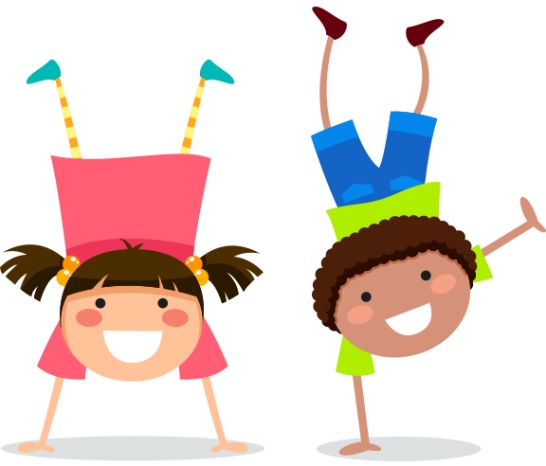 ΑΠΟΓΕΥΜΑΤΙΝΕΣ ΔΡΑΣΤΗΡΙΟΤΗΤΕΣ  ΓΙΑ ΠΑΙΔΙΑ  ΝΗΠΙΑΓΩΓΕΙΟΥ ΚΑΙ ΔΗΜΟΤΙΚΟΥ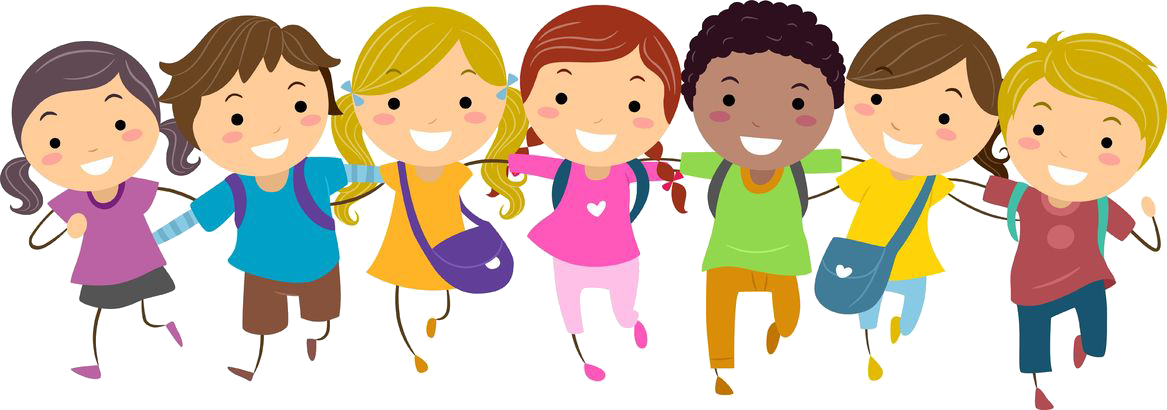 ΔΩΡΕΑΝ ΠΡΟΓΡΑΜΜΑ ΝΗΠΙΑ-Α’ ΔΗΜΟΤΙΚΟΥΔΩΡΕΑΝ ΠΡΟΓΡΑΜΜΑ ΝΗΠΙΑ-Α’ ΔΗΜΟΤΙΚΟΥΔΩΡΕΑΝ ΠΡΟΓΡΑΜΜΑ ΝΗΠΙΑ-Α’ ΔΗΜΟΤΙΚΟΥΔΩΡΕΑΝ ΠΡΟΓΡΑΜΜΑ ΝΗΠΙΑ-Α’ ΔΗΜΟΤΙΚΟΥΔΩΡΕΑΝ ΠΡΟΓΡΑΜΜΑ ΝΗΠΙΑ-Α’ ΔΗΜΟΤΙΚΟΥΔΩΡΕΑΝ ΠΡΟΓΡΑΜΜΑ ΝΗΠΙΑ-Α’ ΔΗΜΟΤΙΚΟΥΔΕΥΤΕΡΑΤΡΙΤΗΤΕΤΑΡΤΗΠΕΜΠΤΗΠΑΡΑΣΚΕΥΗ17.15-18.00ΕνόργανηΠληροφορικήLet’s Play in EnglishLet’s Play in EnglishΚαλλιτεχνικό εργαστήρι18.00-18.45ΠληροφορικήΟρθοσωμική ZumbaΖωγραφικήΠινγκ-ΠονγκΟρθοσωμική Zumba18.45-19.30Υπαίθρια
ΆσκησηΜουσική ΠροπαιδείαΠαιχνίδι και γυμναστικήLet’s DanceΜουσική ΠροπαιδείαΔΩΡΕΑΝ ΠΡΟΓΡΑΜΜΑ Β’-Γ’ ΔΗΜΟΤΙΚΟΥΔΩΡΕΑΝ ΠΡΟΓΡΑΜΜΑ Β’-Γ’ ΔΗΜΟΤΙΚΟΥΔΩΡΕΑΝ ΠΡΟΓΡΑΜΜΑ Β’-Γ’ ΔΗΜΟΤΙΚΟΥΔΩΡΕΑΝ ΠΡΟΓΡΑΜΜΑ Β’-Γ’ ΔΗΜΟΤΙΚΟΥΔΩΡΕΑΝ ΠΡΟΓΡΑΜΜΑ Β’-Γ’ ΔΗΜΟΤΙΚΟΥΔΩΡΕΑΝ ΠΡΟΓΡΑΜΜΑ Β’-Γ’ ΔΗΜΟΤΙΚΟΥΔΕΥΤΕΡΑΤΡΙΤΗΤΕΤΑΡΤΗΠΕΜΠΤΗ ΠΑΡΑΣΚΕΥΗ17.15-18.00ΠληροφορικήΜουσική ΠροπαιδείαΠαιχνίδι και γυμναστική…Πινγκ-ΠονγκΜουσική Προπαιδεία18.00-18.45Πινγκ-ΠονγκΠληροφορικήΡομποτικήLet’s Play in EnglishΚαλλιτεχνικό εργαστήρι18.45-19.30ΕνόργανηΟρθοσωμική ZumbaΡομποτικήΖωγραφικήΟρθοσωμική Zumba19.30-20.15Υπαίθρια
ΆσκησηΖωγραφικήLet’s Dance